Anlage 1Muster für einen Antrag auf Ausstellung einer Bescheinigung gemäß der §§ 7h, 10f, 11a des Einkommensteuergesetzes (EStG)  Anlagen Pläne BestandPläne mit Eintragung der MaßnahmenModernisierungs- oder Instandsetzungsgebot oder VereinbarungOriginalrechnungen (Schlussrechnungen)Antragsteller Name, Vorname: 	Telefonnummer: Anschrift: Wohnsitzfinanzbehörde: 	Steuernummer:  Eigentümer* 	  sonstiger Berechtigter* 	  Vertreter des Eigentümers oder eines sonstigen Bauberechtigten*     (Vollmachtsurkunde[n] ist/sind beigefügt)  1. Die Maßnahmen wurden durchgeführt an einem Gebäude (Gebäudeteil, der ein selbständiges unbewegliches Wirtschaftsgut ist, einer Eigentumswohnung oder im Teileigentum stehenden Räumen)  in einem Sanierungsgebiet  in einem städtebaulichen Entwicklungsbereich Adresse des Objekts, bei einem Gebäudeteil zusätzlich genaue Beschreibung 2.	Bezeichnung der Maßnahme:in Übereinstimmung mit Anlage 23.	Abschluss bei mehrjährigen Baumaßnahmen3a. 	Wohn-/Nutzflächen Vor Beginn der Baumaßnahmen: Wohnfläche qm, Nutzfläche qm. Nach Beendigung der Baumaßnahmen: Wohnfläche qm, Nutzfläche qm. * Aus Gründen der besseren Lesbarkeit wird auf die gleichzeitige Verwendung weiblicher und männlicher Sprachformen verzichtet. Sämtliche Personenbezeichnungen gelten gleichwohl für beiderlei Geschlecht.Anlage 1	4.	Aufstellung der KostenDie Kosten sind nach Gewerken oder Bauteilen (zum Beispiel Einbau Zentralheizung) zu ordnen und laufend zu nummerieren. Skonti und sonstige Abzüge sind vom Rechnungsbetrag abzusetzen. Bei Bedarf weitere Blätter beifügen.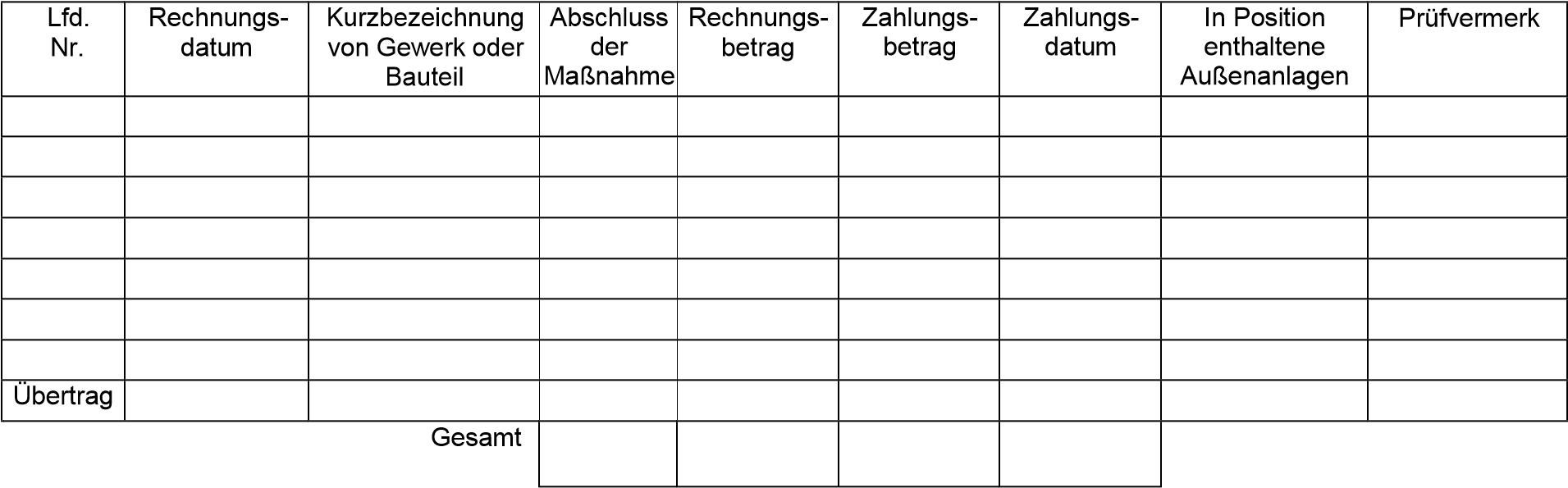 	Wegen Insolvenz des Bauträgers ist die Vorlage der Schlussrechnung nicht möglich (Gutachten eines Bausachverständigen sowie Nachweis/Beleg für Insolvenz sind beigefügt). Antragsteller ist vorsteuerabzugsberechtigt. An die Finanzbehörde abgeführte Umsatzsteuer nach § 13b UStG: …………..……. € (Nachweise sind beigefügt). 	5.	Funktionsträgergebühren im Sinne des BMF-Schreibens vom 20. Oktober 2003 (BStBl. l S. 546)Anlage 16.	Generalübernehmerverträge		ja 	 nein Wenn ja, dann Eigentümer* kauft nur die Sanierungsleistung (nur Kaufpreis angeben: Angaben zu Nrn. 4 und 5 sind nicht erforderlich).Gesamtkauf eines Grundstücks mit Sanierung (Angaben zu Nrn. 4 und 5 sind erforderlich).Kauf von Eigentumswohnung von einem Bauträger.Liegt ein Tatbestand der Fallgruppen Buchst. b oder Buchst. c vor, sind lediglich die erklärten und dem Grunde nach vom Bauamt geprüften Kosten zu bescheinigen. Die Zuordnung dieser Aufwendungen zu den Anschaffungskosten des Grund und Bodens, den Anschaffungskosten des Altgebäudes oder den Anschaffungskosten im Sinne des § 7h Abs. 1 Satz 3 EStG, den Herstellungskosten oder Modernisierungsaufwendungen oder den sofort abzugsfähigen Werbungskosten/Betriebsausgaben nimmt die zuständige Finanzbehörde vor. 7.	Zuschüsse aus öffentlichen MittelnFalls Zuschüsse aus öffentlichen Mitteln (zum Beispiel Städtebauförderung) gewährt worden sind, bitte hier auflisten.Ort, Datum 	Unterschrift Lfd. Nr. Maßnahme begonnen (Jahr) beendet (Jahr) Gebühren/Kosten für Rechnungsdatum Rechnungsbetrag Zahlungsbetrag Zahlungs- datum Zinsen der Zwischen- und Endfinanzierung Vorauszahlung von Schuldzinsen Zinsfreistellungsgebühren Damnum, Disagio, Bearbeitungs- und Auszahlungsgebühren Kosten der Darlehenssicherung Garantie- und Bürgschaftsgebühren im Zusammenhang mit der Vermietung oder Finanzierung Gebühren im Zusammenhang mit der Zwischen- oder Endfinanzierung Gebühren für die Vermittlung des Objekts oder Eigenkapitals und des Treuhandauftrags Abschlussgebühren Courtage, Agio, Beratungs- und Bearbeitungsgebühren sowie Platzierungsgarantiegebühren Kosten der Konzeptionserstellung und Prospektprüfung Treuhandgebühren und Baubetreuungskosten Preissteigerungs-, Kosten- oder VertragsdurchführungsGarantiegebühren Gebühren/Kosten für Rechnungsdatum Rechnungsbetrag Zahlungsbetrag Zahlungs- datum Vergütungen für Steuer- und Rechtsberatung Beiträge zu Sach- und Haftpflichtversicherungen Sonstiges Zuschussgeber Baumaßnahme Datum der Bewilligung Betrag in € Datum der Auszahlung 